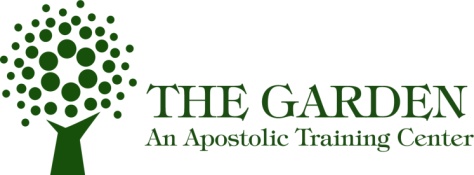 Who Am I:Word of God“Hear it, believe it, receive it, speak it, do it”“I will praise You with my whole heart; Before the gods I will sing praises to You. I will worship toward Your holy temple, and praise Your name For Your loving-kindness and Your truth; For You have magnified your word above all your name.”Psm 138:1-2“God is not a man, that He should lie, Nor a son of man, that He should repent. Has He said, and will He not do? Or has He spoken, and will He not make it good?” Numbers 23:19“So shall My word be that goes forth from My mouth; It shall not return to Me void, But it shall accomplish what I please, And it shall prosper in the thing for which I sent it.” Isa. 55:11Jesus- the word made flesh“For the son of man was sent to destroy the works of the devil.” I John 3:8“For God so loved the world that He sent His only begotten Son, that whoever believes on Him, will not perish, but have everlasting life.” John 3:16“In the beginning was the Word, and the Word was with God, and the Word was God. He was in the beginning with God. All things were made through Him, and without Him nothing was made that was made. In Him was life, and the life was the light of men.” John 1: 1-3John 1:12-14“Now I saw heaven opened, and behold, a white horse. And He who sat on him was called Faithful and True, and in righteousness He judges and makes war. His eyes were like a flame of fire, and on His head were many crowns. He had a name written that no one knew except Himself. He was clothed with a robe dipped in blood, and His name is called The Word of God.” Rev. 19: 11-13“He sent His word and healed them, and delivered them from their destructions.” Psm 107:20“and you do not have His word abiding in you, for you do not believe Him whom he sent. You search the scriptures, because you think that in them you have eternal life; and it is these that bear witness of Me; and you are unwilling to come to Me, that you may have life.” John 5:39-40“For all the promises of God in Him are Yes, and in Him Amen, to the glory of God through us.” I Cor. 1:20Partakers of the divine nature II Peter 1:1-4 The word of God is a seed“for you have been born again not of seed which is perishable but imperishable, that is, through the living and abiding word of God. “For all flesh is like grass, and all it’s glory like the flower of grass, the grass withers , and the flower falls off, but the word of the Lord abides forever.” And this is the word which was preached to you.” I Peter 1:23-25Mark 4 “therefore lay aside all filthiness and over flow of wickedness, and receive the meekness the implanted word, which is able to save [sozo] your souls. But be doers of the word, and not hearers only, deceiving yourselves.” James 1:21-22I Thess. 1:5-8“For this reason  we also thank God without ceasing, because when you received the word of God which you heard from us, you welcomed it not as the word of men, but as it is in truth, the word of God, which also effectively works in you who believe .” I Thess. 1:13“Thy word is truth.” John 17:17“Then Jesus said to those Jews who believed Him, “if you abide in My word, you are My disciples indeed. And you shall know the truth, and the truth shall make you free.” John 8:31-32Incline your ear to My word“My son, attend to My words; incline thine ear to My sayings. Let them not depart from thine eyes; keep them in the midst of thine heart. For they are life to those that find them, and health to all their flesh.” Prov. 4:20-22Joshua 1:7-9Psm 1:1-3Deut. 29:9Psm 119Romans 10:17Speaking the Creative Word of God“By faith we understand that the worlds were framed [prepared, spoken] by the word of God, so that the things which are seen were not made of things which are visible.” Heb. 11:3“In the beginning God created the heavens and the earth….then God said….” Gen.1“But having the same spirit of faith, according to what is written, “I believed , therefore I spoke,” we also believe therefore also we speak.” II Cor. 4:13“…even God, who gives life to the dead and calls into being that which does not exist.” Romans 4:17 “Death and life are in the power of the tongue; and they that love it shall eat the fruit thereof.” Prov. 18:21“A good man out of the good treasure of his heart brings forth that which is good; and an evil man out of the evil treasure of his heart brings forth that which is evil; for of the abundance of the heart his mouth speaks.” Luke 6:45James 3:2-7Job 22:28Proverbs 18:7Mark 11:23Prov. 16:9Prov. 18:20,21James 3:6Proverbs 21:23Isa. 57:19Prov. 10:11Prov. 12:6Prov. 12:14Prov. 12:18Prov. 13:3Prov. 14:3Prov. 15:2,4Prov. 16:24Prov. 16:24Light overcomes the darkness“For the word of God is living and active and sharper than any two-edged sword, and piercing as far as the division of soul and spirit, of both joints and marrow, and able to judge the thoughts and intents of the heart. And there is no creature hidden from His sight, but all things are open and laid bare to the eyes of Him with whom we have to do.” Heb. 4:12-13“Bless the Lord, you His angels, Mighty in strength, who perform His word, obeying the voice of His word.” Psm 103:20 Eph.6II Cor. 10:3-5Psm 119:105Eph. 1:3Rev. 12:11Eph. 5:26John 15:7 FaithFaith works by love“…but faith working through love.” Gal. 5:6“…and if I have all faith, so as to remove mountains, but do not have love, I am nothing.” I Cor. 13:2God is looking for faith“For by grace you have been saved by faith, and that not of yourselves; it is the gift of God, not of works that anyone should boast. For we are His workmanship, created in Christ Jesus for good works, which God prepared beforehand that we should walk in them.” Eph. 2:8-10“and without faith it is impossible to please Him, for he who comes to God must believe that He is, and that He is a rewarder of those who seek Him.” Heb. 11:6“…However, when the Son of Man comes, will He find faith on the earth?” Luke 18:8“…I say to you, not even in Israel have I found such great faith.” Luke 7:6-10What is faith? “What is faith? It is the confident assurance that what we hope for is going to happen. It is the evidence of things we cannot yet see.” Heb. 11:1 NLT“…as God has allotted to each a measure of faith.” I Cor. 12:3“For whatever is born of God overcomes the world. And this is the victory that has overcome the world – our faith.” I John 5:4Faith creates things that are notRom. 4:16-25Faith and the Word of God“So then faith comes from hearing and hearing by the word of God.” Rom. 10:17Faith in God – love“So Jesus said to them, “Have faith in God. For assuredly, I say to you, whoever says to this mountain, ‘Be removed and be cast into the sea’,  and does not doubt in his heart, but believes that those things he says will be done, he will have whatever he says. Therefore I say to you, whatever things you ask when you pray, believe that you receive them, and you will have them.” Mark 11:22-24BelieveReceiveSpeakJames 3:1-12II Cor. 4:13Rom. 10:8-11Heb. 10:22-23Matt. 12:34Faith ActsJames 1:22-23James 2:14-26“pick up your mat and walk, stretch forth your hand, go and show yourself, arise and go, look at us, walk”